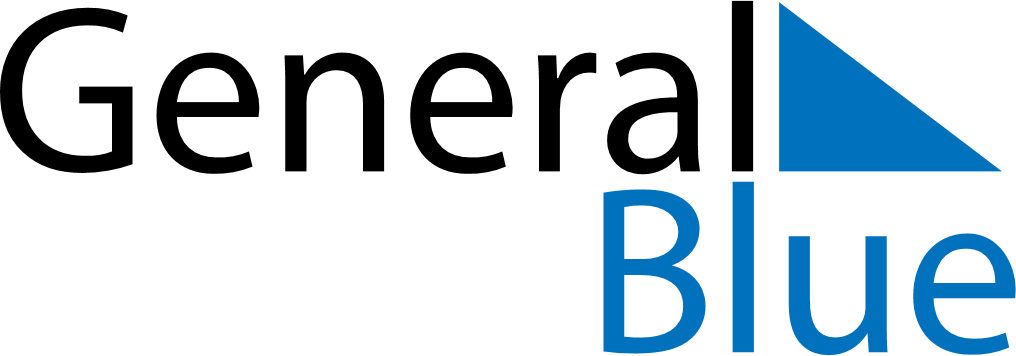 April 2026April 2026April 2026IcelandIcelandSundayMondayTuesdayWednesdayThursdayFridaySaturday1234Maundy ThursdayGood Friday567891011Easter SundayEaster Monday1213141516171819202122232425First Day of Summer2627282930